Publicado en Madrid el 30/09/2020 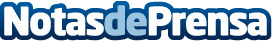 Kipin Energy, impulsor de la III edición de Electric GoLa comercializadora que suministra energía 100% verde procedente de fuentes naturales es el principal patrocinador de este roadshow tendrá lugar los días 2, 3 y 4 de octubre en Gijón y acogerá 8 marcas que cuentan con vehículos verdes: 100% eléctricos e híbridos enchufablesDatos de contacto:Redacción695604946Nota de prensa publicada en: https://www.notasdeprensa.es/kipin-energy-impulsor-de-la-iii-edicion-de Categorias: Automovilismo Ecología Eventos Industria Automotriz Sector Energético http://www.notasdeprensa.es